__________________________________________________________________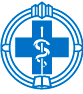 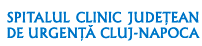 SERVICIUL R.U.N.O.                                                                                   APROBAT     MANAGER,         							             Prof. Univ. Dr. Claudia GHERMANPROCES VERBALVALIDARE DOSARE DEPUSE Întocmit astăzi, 06.07.2022 cu ocazia validării dosarelor depuse pentru ocuparea prin concurs a posturilor vacante. Comisia de concurs desemnată prin Decizia managerului  Nr. 1255/ 04.07.2022, întrunită la data prezentului, pentru organizarea concursului pe 1 post de Registrator medical, constată că în termenul legal, respectiv până la data de 04.07.2022, ora 15:00, au fost depuse 5 dosare. 	Rezultatul procesului de validare a dosarelor este:Comisia de concurs:Membru: Director Îngrijiri, As.Med.Pr.Lic. Eva KisMembru: Șef sewrviciu Dardai DianaMembru: Registrator medical Mocean RamonaSecretar: As. Dorina GârboanCODFUNCȚIEVALIDARE DOSARMOTIV INVALIDARE DOSAR (dacă e cazul)DOCUMENTE LIPSĂ CARE SE POT COMPLETA PÂNĂ ÎN ZIUA PRIMEI PROBE27295Registrator medicalAdmis27647Registrator medicalAdmis28031Registrator medicalAdmis28668Registrator medicalAdmis28813Registrator medicalAdmis